PROGETTO LINGUA MADRE scuola media di Capo di ponte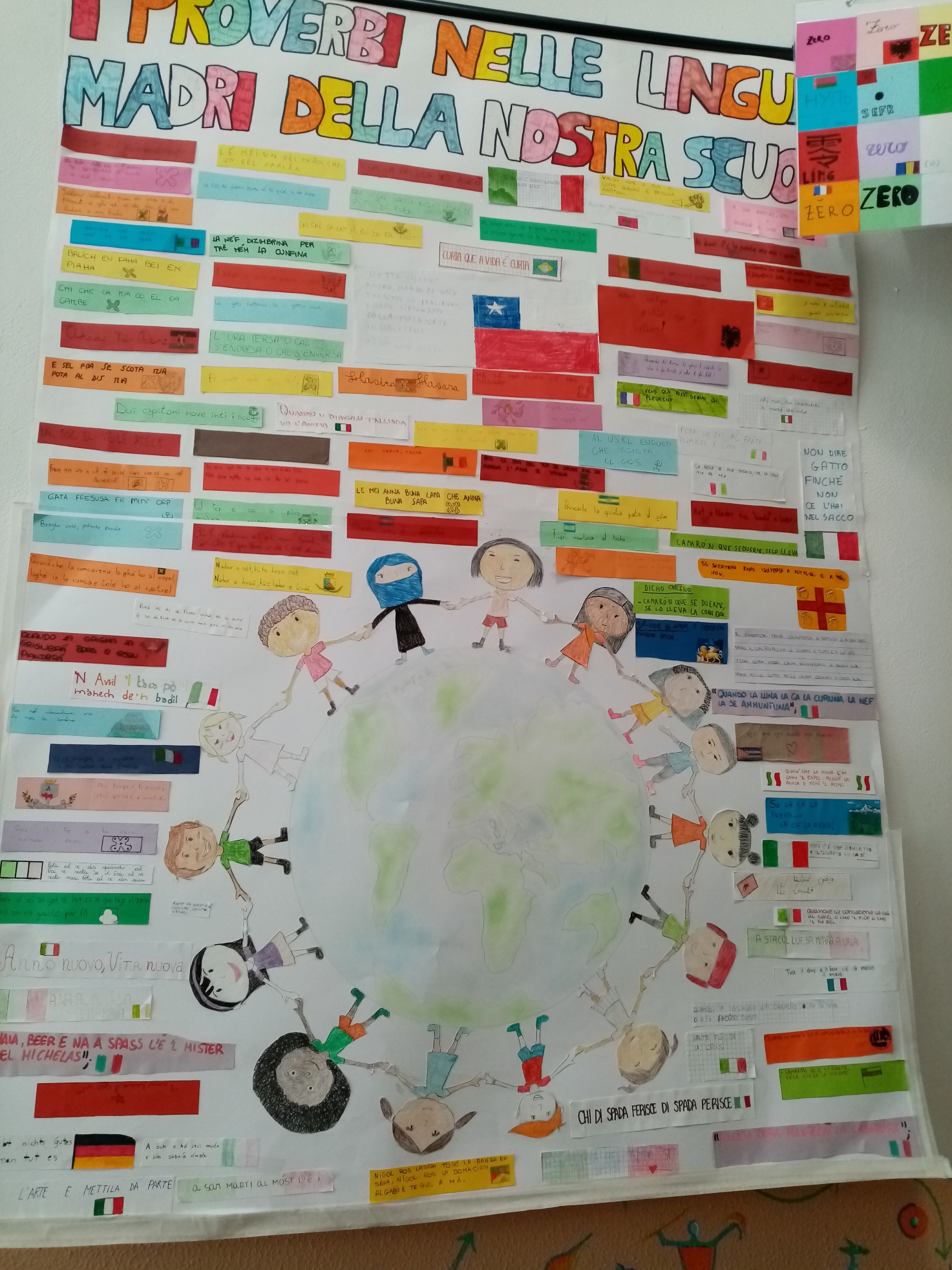 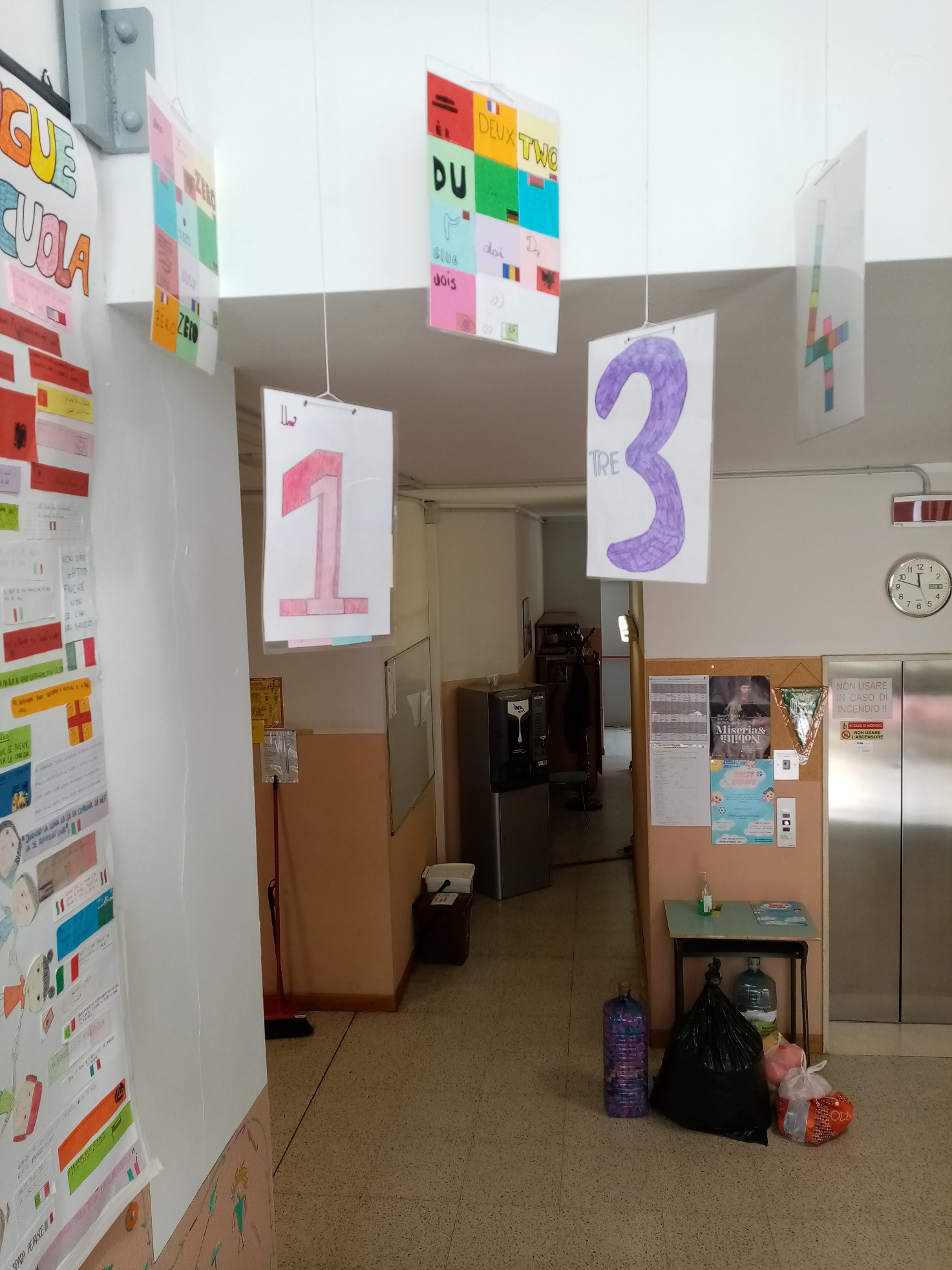 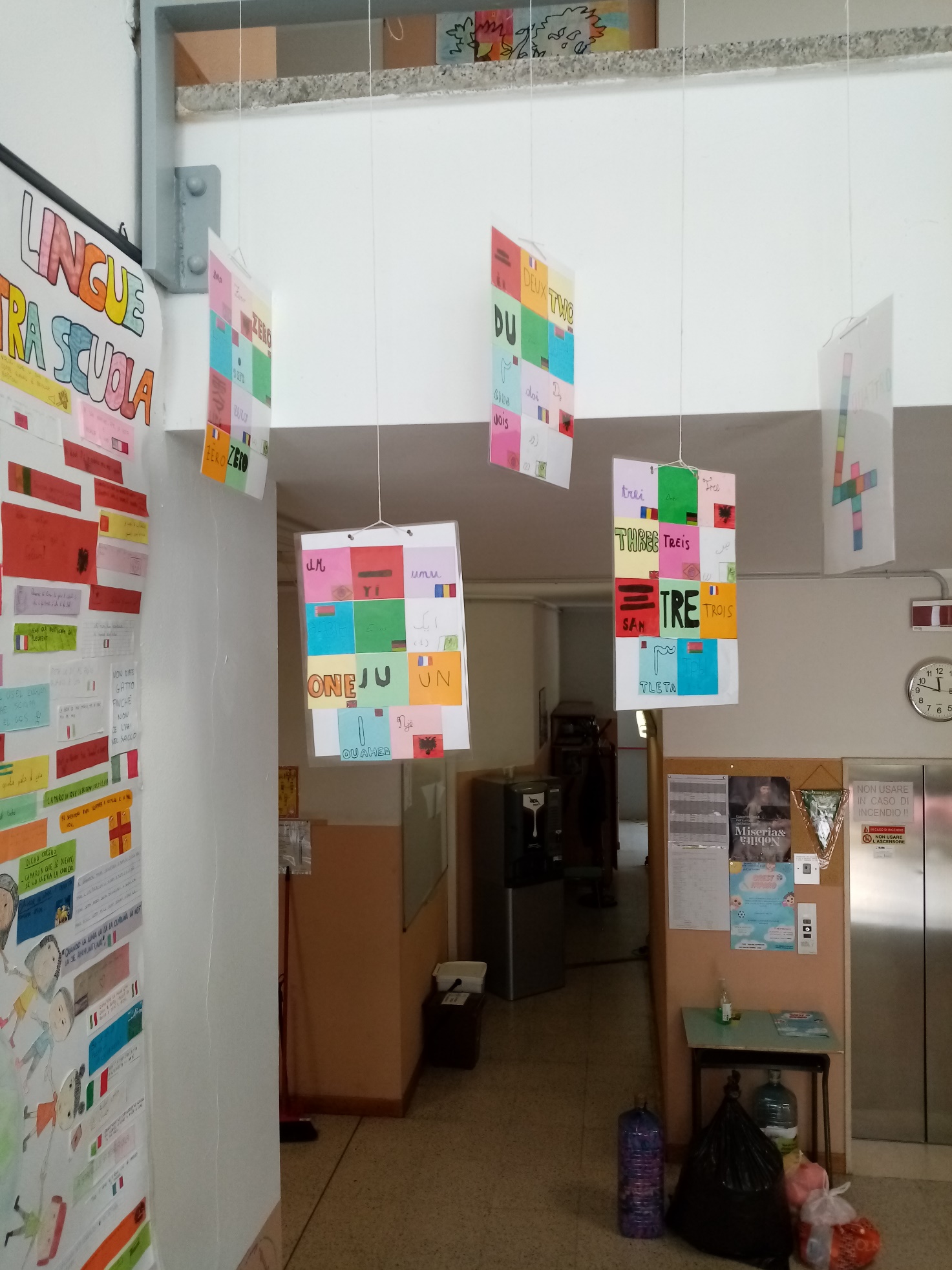 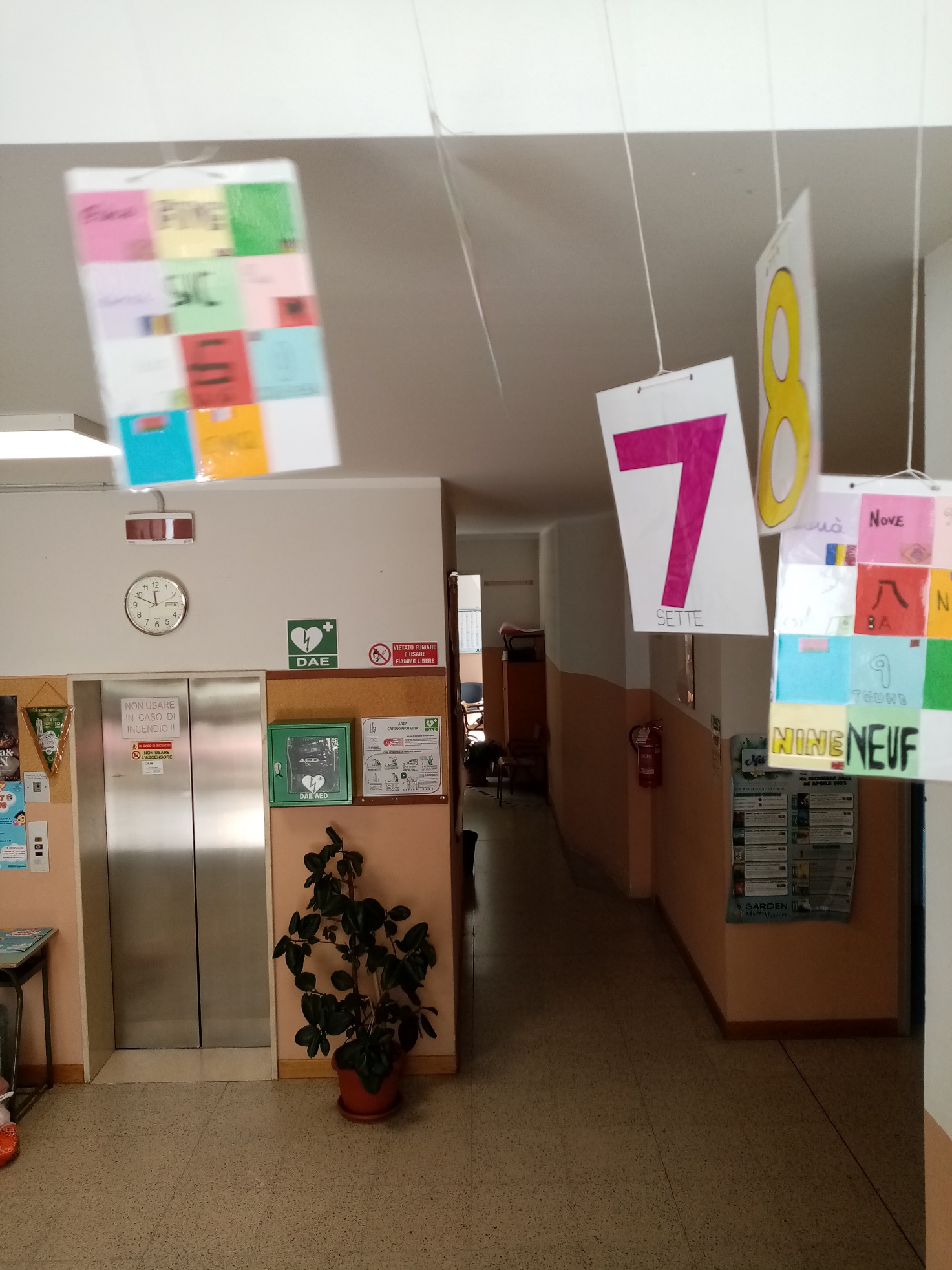 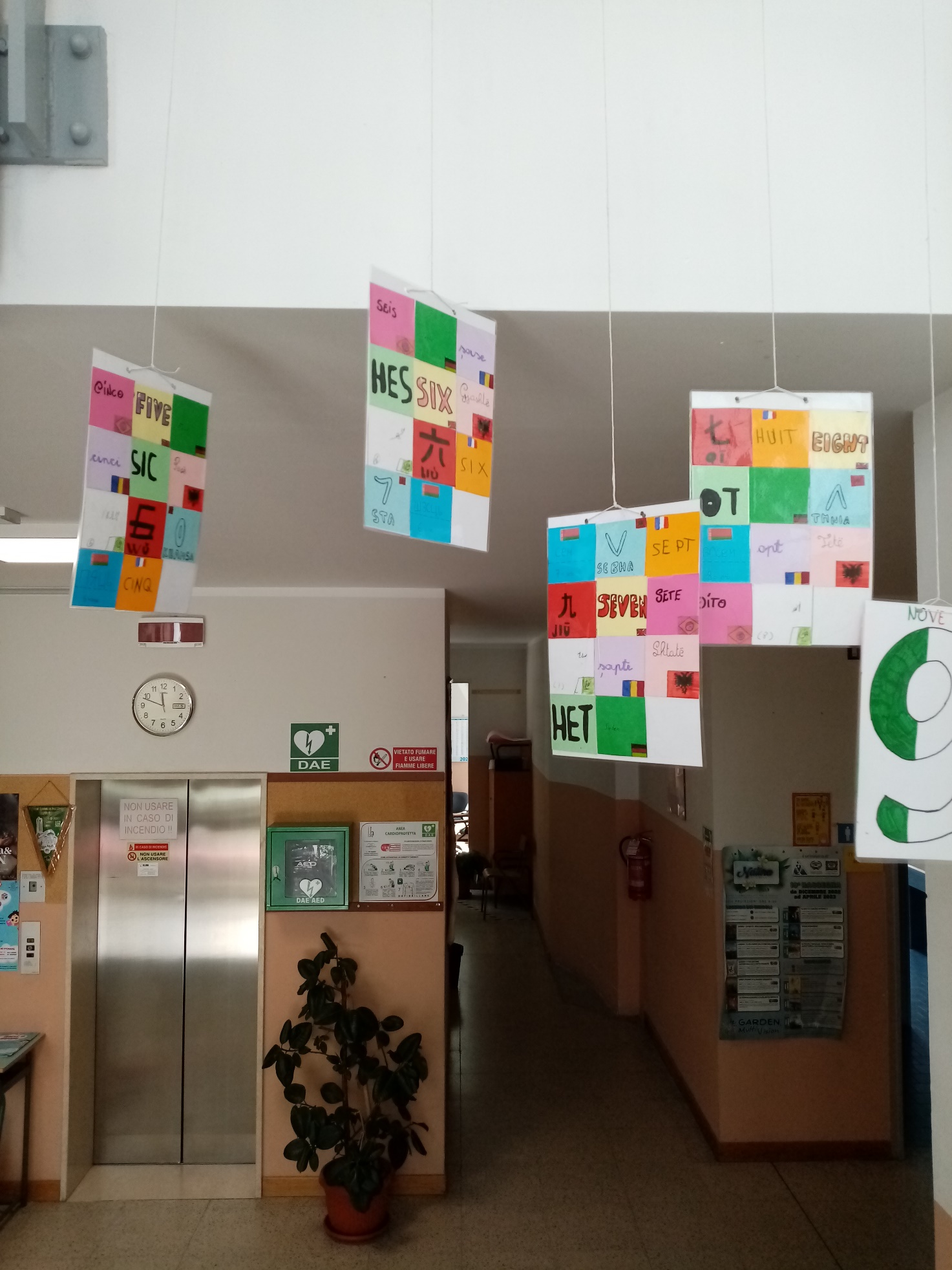 